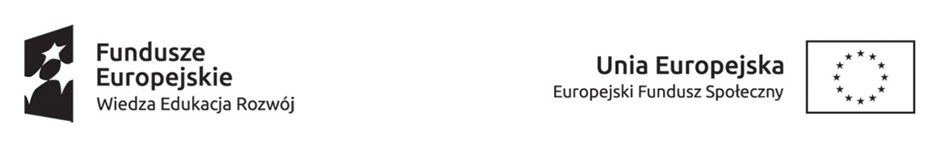 FORMULARZ ZGŁOSZENIA udziału w działaniach niebędących formami wsparciaw ramach projektu „Kooperacje 3D - model wielosektorowej współpracy na rzecz wsparcia osób i rodzin”realizowanego w ramach Programu Operacyjnego Wiedza Edukacja Rozwój 2014-2020Oś priorytetowa II Efektywne polityki publiczne dla rynku pracy, gospodarki i edukacji, Działanie 2.5  Skuteczna pomoc społeczna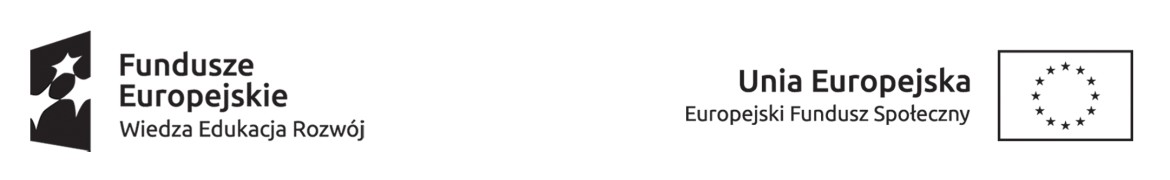 OŚWIADCZENIE UCZESTNIKA PROJEKTU (obowiązek informacyjny realizowany w związku z art. 13 i art. 14  Rozporządzenia Parlamentu Europejskiego i Rady (UE) 2016/679)W związku z przystąpieniem do projektu pn. Kooperacje 3D – model wielosektorowej współpracy na rzecz wsparcia osób i rodzin przyjmuję do wiadomości, iż:Administratorem moich danych osobowych jest minister właściwy do spraw rozwoju regionalnego pełniący funkcję Instytucji Zarządzającej dla Programu Operacyjnego Wiedza Edukacja Rozwój 2014-2020, mający siedzibę przy ul. Wspólnej 2/4, 00-926 Warszawa.Przetwarzanie moich danych osobowych jest zgodne z prawem i spełnia warunki, o których mowa art. 6 ust. 1 lit. c oraz art. 9 ust. 2 lit. g Rozporządzenia Parlamentu Europejskiego i Rady (UE) 2016/679  – dane osobowe są niezbędne dla realizacji Programu Operacyjnego Wiedza Edukacja Rozwój 2014-2020 (PO WER) na podstawie: w odniesieniu do zbioru „Program Operacyjny Wiedza Edukacja Rozwój”:rozporządzenia Parlamentu Europejskiego i Rady (UE) nr 1303/2013 z dnia 
17 grudnia 2013 r. ustanawiającego wspólne przepisy dotyczące Europejskiego Funduszu Rozwoju Regionalnego, Europejskiego Funduszu Społecznego, Funduszu Spójności, Europejskiego Funduszu Rolnego na rzecz Rozwoju Obszarów Wiejskich oraz Europejskiego Funduszu Morskiego i Rybackiego oraz ustanawiającego przepisy ogólne dotyczące Europejskiego Funduszu Rozwoju Regionalnego, Europejskiego Funduszu Społecznego, Funduszu Spójności i Europejskiego Funduszu Morskiego i Rybackiego oraz uchylającego rozporządzenie Rady (WE) nr 1083/2006 (Dz. Urz. UE L 347 z 20.12.2013, str. 320, z późn. zm.),rozporządzenia Parlamentu Europejskiego i Rady (UE) nr 1304/2013 z dnia 
17 grudnia 2013 r. w sprawie Europejskiego Funduszu Społecznego i uchylającego rozporządzenie Rady (WE) nr 1081/2006 (Dz. Urz. UE L 347 z 20.12.2013, str. 470, z późn. zm.),ustawy z dnia 11 lipca 2014 r. o zasadach realizacji programów w zakresie polityki spójności finansowanych w perspektywie finansowej 2014–2020 (Dz. U. z 2017 r. poz. 1460, z późn. zm.);w odniesieniu do zbioru „Centralny system teleinformatyczny wspierający realizację programów operacyjnych”: rozporządzenia Parlamentu Europejskiego i Rady (UE) nr 1303/2013 z dnia 
17 grudnia 2013 r. ustanawiającego wspólne przepisy dotyczące Europejskiego Funduszu Rozwoju Regionalnego, Europejskiego Funduszu Społecznego, Funduszu Spójności, Europejskiego Funduszu Rolnego na rzecz Rozwoju Obszarów Wiejskich oraz Europejskiego Funduszu Morskiego i Rybackiego oraz ustanawiającego przepisy ogólne dotyczące Europejskiego Funduszu Rozwoju Regionalnego, Europejskiego Funduszu Społecznego, Funduszu Spójności i Europejskiego Funduszu Morskiego i Rybackiego oraz uchylającego rozporządzenie Rady (WE) nr 1083/2006,rozporządzenia Parlamentu Europejskiego i Rady (UE) nr 1304/2013 z dnia 
17 grudnia 2013 r. w sprawie Europejskiego Funduszu Społecznego i uchylającego rozporządzenie Rady (WE) nr 1081/2006,ustawy z dnia 11 lipca 2014 r. o zasadach realizacji programów w zakresie polityki spójności finansowanych w perspektywie finansowej 2014–2020 (Dz. U. z 2017 r. poz. 1460, z późn. zm.),rozporządzenia wykonawczego Komisji (UE) nr 1011/2014 z dnia 22 września 2014 r. ustanawiającego szczegółowe przepisy wykonawcze do rozporządzenia Parlamentu Europejskiego i Rady (UE) nr 1303/2013 w odniesieniu do wzorów służących do przekazywania Komisji określonych informacji oraz szczegółowe przepisy dotyczące wymiany informacji między beneficjentami a instytucjami zarządzającymi, certyfikującymi, audytowymi i pośredniczącymi (Dz. Urz. UE L 286 z 30.09.2014, str. 1).Moje dane osobowe będą przetwarzane wyłącznie w celu realizacji projektu Kooperacje 3D – model wielosektorowej współpracy na rzecz wsparcia osób i rodzin, w szczególności potwierdzenia kwalifikowalności wydatków, udzielenia wsparcia, monitoringu, ewaluacji, kontroli, audytu i sprawozdawczości oraz działań informacyjno-promocyjnych w ramach PO WER.Moje dane osobowe zostały powierzone do przetwarzania Instytucji Pośredniczącej - Ministerstwie Rodziny, Pracy i Polityki Społecznej, ul. Tamka 3, 00-349 Warszawa, Beneficjentowi realizującemu Projekt: Regionalnemu Ośrodkowi Polityki Społecznej w Opolu, ul. Głogowska 25 C, 45-315 Opole, oraz podmiotom, które na zlecenie beneficjenta uczestniczą w realizacji projektu. Moje dane osobowe mogą zostać przekazane podmiotom realizującym badania ewaluacyjne na zlecenie Instytucji Zarządzającej, Instytucji Pośredniczącej lub beneficjenta.  Moje dane osobowe mogą zostać również powierzone specjalistycznym firmom, realizującym na zlecenie Instytucji Zarządzającej, Instytucji Pośredniczącej oraz beneficjenta kontrole i audyt w ramach PO WER.Podanie danych jest warunkiem koniecznym otrzymania wsparcia, a odmowa ich podania jest równoznaczna z brakiem możliwości udzielenia wsparcia w ramach projektu.W terminie 4 tygodni po zakończeniu udziału w projekcie przekażę beneficjentowi dane dotyczące mojego statusu na rynku pracy oraz informacje na temat udziału w kształceniu lub szkoleniu oraz uzyskania kwalifikacji lub nabycia kompetencji.W ciągu trzech miesięcy po zakończeniu udziału w projekcie udostępnię dane dotyczące mojego statusu na rynku pracy.W celu potwierdzenia kwalifikowalności wydatków w projekcie moje dane osobowe takie jak imię (imiona), nazwisko PESEL, nr projektu, data rozpoczęcia udziału w projekcie, data zakończenia udziału w projekcie, kod tytułu ubezpieczenia, wysokość składki z tytułu ubezpieczenia zdrowotnego, wysokość składki z tytułu ubezpieczenia wypadkowego mogą być przetwarzane w zbiorze „Zbiór danych osobowych z ZUS”, którego administratorem jest minister właściwy do spraw rozwoju regionalnego. Przetwarzanie moich danych osobowych jest zgodne 
z prawem i spełnia warunki, o których mowa art. 6 ust. 1 lit. c oraz art. 9 ust. 2 lit. g Rozporządzenia Parlamentu Europejskiego i Rady (UE) 2016/679 – dane osobowe są niezbędne dla realizacji Programu Operacyjnego Wiedza Edukacja Rozwój 2014-2020 (PO WER) na podstawie:rozporządzenia Parlamentu Europejskiego i Rady (UE) nr 1303/2013 z dnia 
17 grudnia 2013 r. ustanawiającego wspólne przepisy dotyczące Europejskiego Funduszu Rozwoju Regionalnego, Europejskiego Funduszu Społecznego, Funduszu Spójności, Europejskiego Funduszu Rolnego na rzecz Rozwoju Obszarów Wiejskich oraz Europejskiego Funduszu Morskiego i Rybackiego oraz ustanawiającego przepisy ogólne dotyczące Europejskiego Funduszu Rozwoju Regionalnego, Europejskiego Funduszu Społecznego, Funduszu Spójności i Europejskiego Funduszu Morskiego i Rybackiego oraz uchylającego rozporządzenie Rady (WE) nr 1083/2006,rozporządzenia Parlamentu Europejskiego i Rady (UE) nr 1304/2013 z dnia 
17 grudnia 2013 r. w sprawie Europejskiego Funduszu Społecznego i uchylającego rozporządzenie Rady (WE) nr 1081/2006,ustawy z dnia 11 lipca 2014 r. o zasadach realizacji programów w zakresie polityki spójności finansowanych w perspektywie finansowej 2014–2020 (Dz. U. z 2017 r. poz. 1460, z późn. zm.),ustawy z dnia 13 października 1998 r. o systemie ubezpieczeń społecznych (Dz. U. z  2017 r. poz. 1778, z późn. zm.).Moje dane osobowe nie będą przekazywane do państwa trzeciego lub organizacji międzynarodowej.Moje dane osobowe nie będą poddawane zautomatyzowanemu podejmowaniu decyzji.Moje dane osobowe będą przechowywane do czasu rozliczenia Programu Operacyjnego Wiedza Edukacja Rozwój 2014 -2020 oraz zakończenia archiwizowania dokumentacji.Mogę skontaktować się z Inspektorem Ochrony Danych wysyłając wiadomość na adres poczty elektronicznej: iod@miir.gov.pl.Mam prawo do wniesienia skargi do organu nadzorczego, którym jest  Prezes Urzędu Ochrony Danych Osobowych.Mam prawo dostępu do treści swoich danych i ich sprostowania, usunięcia lub ograniczenia przetwarzania.ZGŁOSZENIE UDZIAŁU (proszę zaznaczyć)ZGŁOSZENIE UDZIAŁU (proszę zaznaczyć)ZGŁOSZENIE UDZIAŁU (proszę zaznaczyć)□ Regionalna konferencja edukacyjna□ Konsultacje□ Makroregionalna konferencja edukacyjnax Spotkanie edukacyjne pn. Modele kooperacji w praktyce pomocowej w terminie (do wyboru):□ 11.06.2021                 □ 18.06.2021                   □ 25.06.2021□ Spotkanie Partnerskiego Zespołu Kooperacyjnego (PZK)□ Regionalna konferencja edukacyjna□ Konsultacje□ Makroregionalna konferencja edukacyjnax Spotkanie edukacyjne pn. Modele kooperacji w praktyce pomocowej w terminie (do wyboru):□ 11.06.2021                 □ 18.06.2021                   □ 25.06.2021□ Spotkanie Partnerskiego Zespołu Kooperacyjnego (PZK)□ Regionalna konferencja edukacyjna□ Konsultacje□ Makroregionalna konferencja edukacyjnax Spotkanie edukacyjne pn. Modele kooperacji w praktyce pomocowej w terminie (do wyboru):□ 11.06.2021                 □ 18.06.2021                   □ 25.06.2021□ Spotkanie Partnerskiego Zespołu Kooperacyjnego (PZK)DANE OSOBOWE I DANE TELEADRESOWEDANE OSOBOWE I DANE TELEADRESOWEDANE OSOBOWE I DANE TELEADRESOWE1Imię2Nazwisko3Stanowisko4Nazwa instytucji/organizacji5Telefon kontaktowy6Adres e-mailOŚWIADCZENIAOŚWIADCZENIAOŚWIADCZENIANa podstawie art. 13 ust. 1 i ust. 2 rozporządzenia Parlamentu Europejskiego i Rady (UE) 2016/679 z dnia 27.04.2016 r. w sprawie ochrony osób fizycznych w związku z przetwarzaniem danych osobowych i w sprawie swobodnego przepływu takich danych oraz uchylenia dyrektywy 95/46/WE (dalej: RODO), informujemy, że:Administratorem danych osobowych jest Regionalny Ośrodek Polityki Społecznej Opolu z siedzibą w Opolu , przy ulicy Głogowskiej 25 C 45-315 Opole, email: rops@rops-opole.pl, tel. 77 44152 50.inspektorem ochrony danych osobowych w ROPS w Opolu jest Dariusz Lisowski, kontakt: e-mail: 
d.lisowski@rops-opole.pl, telefon: 77 44 15 250,Dane osobowe będą przetwarzane wyłącznie w celu realizacji obowiązków związanych z realizacją projektu, w szczególności potwierdzenia kwalifikowalności wydatków, kontroli, audytu i sprawozdawczości, a także w celach archiwalnych.Pani/Pana dane osobowe przetwarzane będą na podstawie Pani/Pana (art. 6 ust. 1 lit a RODO).Pani/Pana dane osobowe będą ujawniane osobom upoważnionym przez administratora danych osobowych, podmiotom upoważnionym na podstawie przepisów prawa, podmiotom zajmującym się archiwizacją, a w zakresie danych korespondencyjnych operatorowi pocztowemu lub kurierowi. Ponadto w zakresie stanowiącym informację publiczną dane będą ujawniane każdemu zainteresowanemu taką informacją lub publikowane w BIP Urzędu.Pani/Pana dane osobowe będą przechowywane do czasu rozliczenia Programu Operacyjnego Wiedza Edukacja Rozwój 2014 - 2020, a po jego rozliczeniu przez okres wynikający z przepisów prawa dotyczących archiwizacji lub do czasu odwołania zgody.Posiada Pani/Pan prawo dostępu do treści swoich danych osobowych, prawo do ich sprostowania, usunięcia oraz prawo do ograniczenia ich przetwarzania. Ponadto także prawo do cofnięcia zgody w dowolnym momencie bez wpływu na zgodność z prawem przetwarzania, którego dokonano na podstawie zgody przed jej cofnięciem, prawo do przenoszenia danych oraz prawo do wniesienia sprzeciwu wobec ich przetwarzania.Przysługuje Pani/Panu prawo do wniesienia skargi do Prezesa Urzędu Ochrony Danych Osobowych ul. Stawki 2, 00-193 Warszawa gdy uzna, iż przetwarzanie danych osobowych, które jego dotyczą narusza przepisy RODO.Podanie danych jest dobrowolne. Niepodanie danych skutkuje brakiem możliwości udziału w działaniach niebędących formami wsparcia, w projekcie „Kooperacje 3D – model wielosektorowej współpracy na rzecz wsparcia osób i rodzin”.Pani/Pana dane osobowe nie będą przekazywane żadnym odbiorcom danych do państw trzecich i organizacji międzynarodowych, ponadto nie będą przetwarzane w sposób zautomatyzowany oraz nie będą profilowane.- Oświadczam, iż podane przeze mnie informacje są zgodne z prawdą. Przyjmuję do wiadomości, że składanie oświadczeń niezgodnych ze stanem faktycznym podlega odpowiedzialności.- Potwierdzam, że zostałam/em poinformowana/y, że ww. projekt jest współfinansowany ze środków Unii Europejskiej w ramach Europejskiego Funduszu Społecznego.- Potwierdzam, że zapoznałem/am się z Regulaminem uczestnictwa w formach wsparcia oraz innych działaniach realizowanych przez Regionalny Ośrodek Polityki Społecznej w Opolu w ramach projektu pn. „Kooperacje 3D – model wielosektorowej współpracy na rzecz wsparcia osób i rodzin” i zobowiązuje się do jego przestrzegania.………………………….       Data, podpisWyrażam zgodę na przetwarzanie przez Regionalny Ośrodek Polityki Społecznej w Opolu przy ulicy Głogowskiej 25 C, moich danych osobowych, zawartych w niniejszym formularzu oraz utrwalanie wizerunku podczas organizowanych spotkań i jego rozpowszechnianie, wyłącznie w celu realizacji obowiązków związanych z realizacją projektu „Kooperacje 3D – model wielosektorowej współpracy na rzecz wsparcia osób i rodzin”, w szczególności potwierdzania kwalifikowalności wydatków, kontroli, audytu i sprawozdawczości a także w celach archiwalnych oraz w celach promocyjnych. Wyrażenie zgody jest jednoznaczne z tym, że mój wizerunek może zostać wykorzystany w formie nieodpłatnej publikacji w celu promowania działań realizowanych w ramach projektu pn.: „KOOPERACJE 3D – model wielosektorowej współpracy na rzecz wsparcia osób i rodzin”, m. in. na stronach internetowych, w tym na stronie internetowej ROPS (www.rops-opole.pl), facebooku ROPS, w materiałach informacyjnych ROPS i publikacjach drukowanych. ………………………….     Data, podpis.Przysługuje Pani/Panu prawo do cofnięcia zgody na przetwarzanie danych osobowych 
w dowolnym momencie. Nie będzie to miało wpływu na przetwarzanie, którego dokonano na podstawie zgody przed jej cofnięciem.………………………….       Data, podpisNa podstawie art. 13 ust. 1 i ust. 2 rozporządzenia Parlamentu Europejskiego i Rady (UE) 2016/679 z dnia 27.04.2016 r. w sprawie ochrony osób fizycznych w związku z przetwarzaniem danych osobowych i w sprawie swobodnego przepływu takich danych oraz uchylenia dyrektywy 95/46/WE (dalej: RODO), informujemy, że:Administratorem danych osobowych jest Regionalny Ośrodek Polityki Społecznej Opolu z siedzibą w Opolu , przy ulicy Głogowskiej 25 C 45-315 Opole, email: rops@rops-opole.pl, tel. 77 44152 50.inspektorem ochrony danych osobowych w ROPS w Opolu jest Dariusz Lisowski, kontakt: e-mail: 
d.lisowski@rops-opole.pl, telefon: 77 44 15 250,Dane osobowe będą przetwarzane wyłącznie w celu realizacji obowiązków związanych z realizacją projektu, w szczególności potwierdzenia kwalifikowalności wydatków, kontroli, audytu i sprawozdawczości, a także w celach archiwalnych.Pani/Pana dane osobowe przetwarzane będą na podstawie Pani/Pana (art. 6 ust. 1 lit a RODO).Pani/Pana dane osobowe będą ujawniane osobom upoważnionym przez administratora danych osobowych, podmiotom upoważnionym na podstawie przepisów prawa, podmiotom zajmującym się archiwizacją, a w zakresie danych korespondencyjnych operatorowi pocztowemu lub kurierowi. Ponadto w zakresie stanowiącym informację publiczną dane będą ujawniane każdemu zainteresowanemu taką informacją lub publikowane w BIP Urzędu.Pani/Pana dane osobowe będą przechowywane do czasu rozliczenia Programu Operacyjnego Wiedza Edukacja Rozwój 2014 - 2020, a po jego rozliczeniu przez okres wynikający z przepisów prawa dotyczących archiwizacji lub do czasu odwołania zgody.Posiada Pani/Pan prawo dostępu do treści swoich danych osobowych, prawo do ich sprostowania, usunięcia oraz prawo do ograniczenia ich przetwarzania. Ponadto także prawo do cofnięcia zgody w dowolnym momencie bez wpływu na zgodność z prawem przetwarzania, którego dokonano na podstawie zgody przed jej cofnięciem, prawo do przenoszenia danych oraz prawo do wniesienia sprzeciwu wobec ich przetwarzania.Przysługuje Pani/Panu prawo do wniesienia skargi do Prezesa Urzędu Ochrony Danych Osobowych ul. Stawki 2, 00-193 Warszawa gdy uzna, iż przetwarzanie danych osobowych, które jego dotyczą narusza przepisy RODO.Podanie danych jest dobrowolne. Niepodanie danych skutkuje brakiem możliwości udziału w działaniach niebędących formami wsparcia, w projekcie „Kooperacje 3D – model wielosektorowej współpracy na rzecz wsparcia osób i rodzin”.Pani/Pana dane osobowe nie będą przekazywane żadnym odbiorcom danych do państw trzecich i organizacji międzynarodowych, ponadto nie będą przetwarzane w sposób zautomatyzowany oraz nie będą profilowane.- Oświadczam, iż podane przeze mnie informacje są zgodne z prawdą. Przyjmuję do wiadomości, że składanie oświadczeń niezgodnych ze stanem faktycznym podlega odpowiedzialności.- Potwierdzam, że zostałam/em poinformowana/y, że ww. projekt jest współfinansowany ze środków Unii Europejskiej w ramach Europejskiego Funduszu Społecznego.- Potwierdzam, że zapoznałem/am się z Regulaminem uczestnictwa w formach wsparcia oraz innych działaniach realizowanych przez Regionalny Ośrodek Polityki Społecznej w Opolu w ramach projektu pn. „Kooperacje 3D – model wielosektorowej współpracy na rzecz wsparcia osób i rodzin” i zobowiązuje się do jego przestrzegania.………………………….       Data, podpisWyrażam zgodę na przetwarzanie przez Regionalny Ośrodek Polityki Społecznej w Opolu przy ulicy Głogowskiej 25 C, moich danych osobowych, zawartych w niniejszym formularzu oraz utrwalanie wizerunku podczas organizowanych spotkań i jego rozpowszechnianie, wyłącznie w celu realizacji obowiązków związanych z realizacją projektu „Kooperacje 3D – model wielosektorowej współpracy na rzecz wsparcia osób i rodzin”, w szczególności potwierdzania kwalifikowalności wydatków, kontroli, audytu i sprawozdawczości a także w celach archiwalnych oraz w celach promocyjnych. Wyrażenie zgody jest jednoznaczne z tym, że mój wizerunek może zostać wykorzystany w formie nieodpłatnej publikacji w celu promowania działań realizowanych w ramach projektu pn.: „KOOPERACJE 3D – model wielosektorowej współpracy na rzecz wsparcia osób i rodzin”, m. in. na stronach internetowych, w tym na stronie internetowej ROPS (www.rops-opole.pl), facebooku ROPS, w materiałach informacyjnych ROPS i publikacjach drukowanych. ………………………….     Data, podpis.Przysługuje Pani/Panu prawo do cofnięcia zgody na przetwarzanie danych osobowych 
w dowolnym momencie. Nie będzie to miało wpływu na przetwarzanie, którego dokonano na podstawie zgody przed jej cofnięciem.………………………….       Data, podpisNa podstawie art. 13 ust. 1 i ust. 2 rozporządzenia Parlamentu Europejskiego i Rady (UE) 2016/679 z dnia 27.04.2016 r. w sprawie ochrony osób fizycznych w związku z przetwarzaniem danych osobowych i w sprawie swobodnego przepływu takich danych oraz uchylenia dyrektywy 95/46/WE (dalej: RODO), informujemy, że:Administratorem danych osobowych jest Regionalny Ośrodek Polityki Społecznej Opolu z siedzibą w Opolu , przy ulicy Głogowskiej 25 C 45-315 Opole, email: rops@rops-opole.pl, tel. 77 44152 50.inspektorem ochrony danych osobowych w ROPS w Opolu jest Dariusz Lisowski, kontakt: e-mail: 
d.lisowski@rops-opole.pl, telefon: 77 44 15 250,Dane osobowe będą przetwarzane wyłącznie w celu realizacji obowiązków związanych z realizacją projektu, w szczególności potwierdzenia kwalifikowalności wydatków, kontroli, audytu i sprawozdawczości, a także w celach archiwalnych.Pani/Pana dane osobowe przetwarzane będą na podstawie Pani/Pana (art. 6 ust. 1 lit a RODO).Pani/Pana dane osobowe będą ujawniane osobom upoważnionym przez administratora danych osobowych, podmiotom upoważnionym na podstawie przepisów prawa, podmiotom zajmującym się archiwizacją, a w zakresie danych korespondencyjnych operatorowi pocztowemu lub kurierowi. Ponadto w zakresie stanowiącym informację publiczną dane będą ujawniane każdemu zainteresowanemu taką informacją lub publikowane w BIP Urzędu.Pani/Pana dane osobowe będą przechowywane do czasu rozliczenia Programu Operacyjnego Wiedza Edukacja Rozwój 2014 - 2020, a po jego rozliczeniu przez okres wynikający z przepisów prawa dotyczących archiwizacji lub do czasu odwołania zgody.Posiada Pani/Pan prawo dostępu do treści swoich danych osobowych, prawo do ich sprostowania, usunięcia oraz prawo do ograniczenia ich przetwarzania. Ponadto także prawo do cofnięcia zgody w dowolnym momencie bez wpływu na zgodność z prawem przetwarzania, którego dokonano na podstawie zgody przed jej cofnięciem, prawo do przenoszenia danych oraz prawo do wniesienia sprzeciwu wobec ich przetwarzania.Przysługuje Pani/Panu prawo do wniesienia skargi do Prezesa Urzędu Ochrony Danych Osobowych ul. Stawki 2, 00-193 Warszawa gdy uzna, iż przetwarzanie danych osobowych, które jego dotyczą narusza przepisy RODO.Podanie danych jest dobrowolne. Niepodanie danych skutkuje brakiem możliwości udziału w działaniach niebędących formami wsparcia, w projekcie „Kooperacje 3D – model wielosektorowej współpracy na rzecz wsparcia osób i rodzin”.Pani/Pana dane osobowe nie będą przekazywane żadnym odbiorcom danych do państw trzecich i organizacji międzynarodowych, ponadto nie będą przetwarzane w sposób zautomatyzowany oraz nie będą profilowane.- Oświadczam, iż podane przeze mnie informacje są zgodne z prawdą. Przyjmuję do wiadomości, że składanie oświadczeń niezgodnych ze stanem faktycznym podlega odpowiedzialności.- Potwierdzam, że zostałam/em poinformowana/y, że ww. projekt jest współfinansowany ze środków Unii Europejskiej w ramach Europejskiego Funduszu Społecznego.- Potwierdzam, że zapoznałem/am się z Regulaminem uczestnictwa w formach wsparcia oraz innych działaniach realizowanych przez Regionalny Ośrodek Polityki Społecznej w Opolu w ramach projektu pn. „Kooperacje 3D – model wielosektorowej współpracy na rzecz wsparcia osób i rodzin” i zobowiązuje się do jego przestrzegania.………………………….       Data, podpisWyrażam zgodę na przetwarzanie przez Regionalny Ośrodek Polityki Społecznej w Opolu przy ulicy Głogowskiej 25 C, moich danych osobowych, zawartych w niniejszym formularzu oraz utrwalanie wizerunku podczas organizowanych spotkań i jego rozpowszechnianie, wyłącznie w celu realizacji obowiązków związanych z realizacją projektu „Kooperacje 3D – model wielosektorowej współpracy na rzecz wsparcia osób i rodzin”, w szczególności potwierdzania kwalifikowalności wydatków, kontroli, audytu i sprawozdawczości a także w celach archiwalnych oraz w celach promocyjnych. Wyrażenie zgody jest jednoznaczne z tym, że mój wizerunek może zostać wykorzystany w formie nieodpłatnej publikacji w celu promowania działań realizowanych w ramach projektu pn.: „KOOPERACJE 3D – model wielosektorowej współpracy na rzecz wsparcia osób i rodzin”, m. in. na stronach internetowych, w tym na stronie internetowej ROPS (www.rops-opole.pl), facebooku ROPS, w materiałach informacyjnych ROPS i publikacjach drukowanych. ………………………….     Data, podpis.Przysługuje Pani/Panu prawo do cofnięcia zgody na przetwarzanie danych osobowych 
w dowolnym momencie. Nie będzie to miało wpływu na przetwarzanie, którego dokonano na podstawie zgody przed jej cofnięciem.………………………….       Data, podpis…..……………………………………………………………………………………MIEJSCOWOŚĆ I DATACZYTELNY PODPIS UCZESTNIKA PROJEKTU*